K E N T  K I T  C A R  C L U B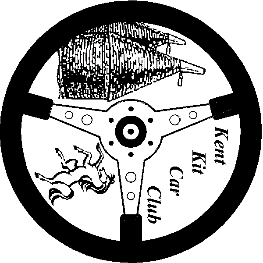 Please reply to:- KKCC Membership Secretary16 Green Lane, Platts Heath, Lenham, Kent. ME17 2NSwww.kentkitcarclub.com and on FacebookMEMBERSHIP APPLICATION / RENEWAL / INFO UPDATEFirst NameLast Name Partner’s NameAddressPostcode…………….……………Postcode…………….……………Home Telephone No.Mobile Telephone No.EmailKit Or Other Vehicle(s)Registration Number(s)Car 1Car 2Colour(s)Engine(s)Make, Capacity, Mods.Where Did You Hear About The Club?The membership year runs from 1st April to the following 31st March. The annual membership fee is £20 except for new members joining after 31st October where the fee for the first year is reduced to £10.Please send a cheque in the sum of £20 (or £10; see above) made payable to “Kent Kit Car Club” 
(or a standing order instruction) with this form to the membership secretary at the above address.Payment Method (Please Tick)  CASH………  CHEQUE……… STANDING ORDER……….Your details will be stored in a computer database. No information will be passed to any non-member as the data protection act applies. Email addresses and mobile phone numbers may occasionally be used to contact members en mass. By signing up to join the Kent Kit Car Club you agree for the data to be stored. Please tick the appropriate boxes if you do not want information passed to other members or used to contact the club as a group.	I Do Not Want Any Information Passed To Other Members.	I Do Not Want To Receive Club Information By Email.Signed ……………………………….………………….….       Date ………..………………… Rev.  13/2017The membership year runs from 1st April to the following 31st March. The annual membership fee is £20 except for new members joining after 31st October where the fee for the first year is reduced to £10.Please send a cheque in the sum of £20 (or £10; see above) made payable to “Kent Kit Car Club” 
(or a standing order instruction) with this form to the membership secretary at the above address.Payment Method (Please Tick)  CASH………  CHEQUE……… STANDING ORDER……….Your details will be stored in a computer database. No information will be passed to any non-member as the data protection act applies. Email addresses and mobile phone numbers may occasionally be used to contact members en mass. By signing up to join the Kent Kit Car Club you agree for the data to be stored. Please tick the appropriate boxes if you do not want information passed to other members or used to contact the club as a group.	I Do Not Want Any Information Passed To Other Members.	I Do Not Want To Receive Club Information By Email.Signed ……………………………….………………….….       Date ………..………………… Rev.  13/2017The membership year runs from 1st April to the following 31st March. The annual membership fee is £20 except for new members joining after 31st October where the fee for the first year is reduced to £10.Please send a cheque in the sum of £20 (or £10; see above) made payable to “Kent Kit Car Club” 
(or a standing order instruction) with this form to the membership secretary at the above address.Payment Method (Please Tick)  CASH………  CHEQUE……… STANDING ORDER……….Your details will be stored in a computer database. No information will be passed to any non-member as the data protection act applies. Email addresses and mobile phone numbers may occasionally be used to contact members en mass. By signing up to join the Kent Kit Car Club you agree for the data to be stored. Please tick the appropriate boxes if you do not want information passed to other members or used to contact the club as a group.	I Do Not Want Any Information Passed To Other Members.	I Do Not Want To Receive Club Information By Email.Signed ……………………………….………………….….       Date ………..………………… Rev.  13/2017